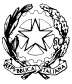 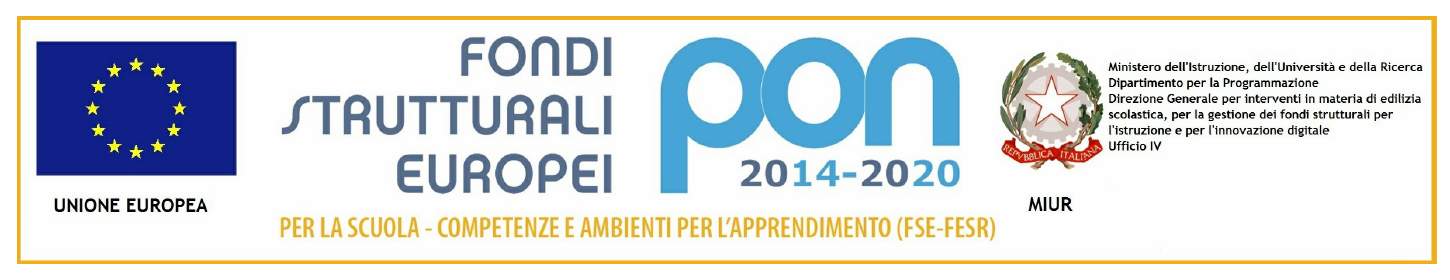 Istituto Comprensivo “Norberto Bobbio”scuola dell’infanzia, primaria e secondaria di primo gradoVia  IV  Novembre,  2 - Rivalta  Bormida (AL)Tel. 0144364113  0144372068  0144364941  Fax 0144364643  C.M. ALIC809001   C.F. 81003050069e-mail:   alic809001@istruzione.it   PEC alic809001@pec.istruzione.it    Web: www.comprensivorivaltab.gov.it
MD  I2 Richiesta Permesso Retribuito Legge N.104/92								Al Dirigente Scolastico								Istituto Comprensivo “N. Bobbio”								Rivalta BormidaIl/la sottoscritto/a __________________________________________  _______________________                                                       (cognome e nome)                                                      ( qualifica)in servizio presso codesto Istituto nel corrente a.s.  con contratto a tempo _____________________                                                                                                                       (determinato/indeterminato)CHIEDEdi fruire di gg ............ dal ................................... al ..................................... di permesso retribuito per legge n. 104/92.Il/la sottoscritto/a dichiara di aver usufruito nel corrente mese di .............. giorn........ di permesso di cui all’oggetto.   Con osservanza lì __________________  ___________                                        ___________________________                                                                                                           		 (firma del dipendente)                                  VISTO, si concede																La DIRIGENTE SCOLASTICA								                    (Monica Fonti)